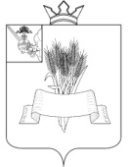 Администрация Сямженского муниципального округаВологодской областиПОСТАНОВЛЕНИЕот  13.03.2024   № 133с. Сямжа Вологодской областиО внесении изменения в постановление Администрации Сямженского муниципального округа от 17.10.2022 № 284В соответствии с Федеральным законом от 04.08.2023 № 416-ФЗ «О внесении изменений в Бюджетный кодекс Российской Федерации и отдельные законодательные акты Российской Федерации и о признании утратившими силу отдельных положений законодательных актов Российской Федерации», ПОСТАНОВЛЯЮ:1. Внести в Порядок разработки, реализации  и оценки эффективности муниципальных программ Сямженского муниципального округа, утвержденный постановлением Администрации Сямженского муниципального округа от 17.10.2022 № 284 «Об утверждении Порядка разработки, реализации  и оценки эффективности муниципальных программ Сямженского муниципального округа», следующее изменение: 1.1. Абзац 9 пункта 9.2. изложить в следующей редакции:«Муниципальные программы подлежат приведению в соответствие с решением Представительного Собрания округа о бюджете не позднее 1 апреля текущего финансового года.».2. Настоящее постановление вступает в силу со дня его подписания. 3. Настоящее постановление подлежит размещению на официальном сайте Сямженского муниципального округа https://35syamzhenskij.gosuslugi.ru в информационно-телекоммуникационной сети Интернет.          4. Информацию о размещении настоящего постановления на официальном сайте Сямженского муниципального округа опубликовать в газете «Восход».Глава Сямженского муниципального округа	                                 С.Н. Лашков